Бушуйская основная школа – филиал муниципального бюджетного образовательного учреждения «Кириковская средняя школа»РАБОЧАЯ ПРОГРАММАпо предмету «Литературное чтение» для учащихся 3 класса Бушуйской основной школы – филиала муниципального бюджетного общеобразовательного учреждения «Кириковская средняя школа»Составил: учитель  Махмудова Мария Насириддиновна 2021-2022 учебный годПояснительная записка.    Настоящая рабочая программа составлена на основании основной образовательной программы среднего общего образования муниципального бюджетного общеобразовательного учреждения «Кириковская средняя школа» от 31 августа 2020 года, утвержденной приказом по учреждению № 188-ОД от 02.09.2020,  учебного плана муниципального бюджетного общеобразовательного учреждения «Кириковская средняя  школа» по литературному чтению для учащихся 3 класса на 2021-2022 учебный год, положения о рабочей программе педагога  муниципального бюджетного общеобразовательного учреждения «Кириковская средняя  школа» реализующего предметы, курсы и дисциплины общего образования от 30 мая 2019 года.        Рабочая программа реализует следующую цель:- формирование читательской компетентности младшего школьника, осознание себя как грамотного читателя, способность к использованию читательской деятельности как средства самообразования.    Задачи:- развивать у детей способность полноценно воспринимать художественное произведение, сопереживать героям, эмоционально откликаться на прочитанное; учить детей чувствовать и понимать образный язык художественного произведения, выразительные средства, создающие художественный образ, развивать образное мышление учащихся;- формировать умение воссоздавать художественные образы литературного произведения, развивать творческое и воссоздающее воображение учащихся и особенно ассоциативное мышление;- развивать поэтический слух детей, накапливать эстетический опыт слушания произведений изящной словесности, воспитывать художественный вкус;- формировать потребность в постоянном чтении книги, развивать интерес к литературному творчеству, творчеству писателей, создателей произведений словесного искусства;- обогащать чувственный опыт ребенка, его реальные представления об окружающем мире и природе;- формировать эстетическое отношение ребенка к жизни, приобщая его к классике художественной литературы;- обеспечивать достаточно глубокое понимание содержания произведений различного уровня сложности;- расширять кругозор детей через чтение книг различных жанров, разнообразных по содержанию и тематике, обогащать нравственно-эстетический и познавательный опыт ребенка;- обеспечивать развитие речи школьников и активно формировать навык чтения и речевые умения;- работать с различными типами текстов;- создавать условия для формирования потребности в самостоятельном чтении художественных произведений, формировать «читательскую самостоятельность».    Согласно программе, на изучение литературного чтения в 3 классе отводится 136 часов (34 учебные недели). Исходя из учебного плана Бушуйской основной школы – филиала муниципального бюджетного общеобразовательного учреждения «Кириковская средняя школа» на изучение курса отведено 4 часа в неделю.       Промежуточная аттестация проводится с 04.05.2022 по 25.05.2022 г. в форме проверки техники чтения.2.Планируемые результаты освоения предмета.    Программа обеспечивает достижение выпускниками начальной школы следующих личностных, метапредметных и предметных результатов.    Личностные результаты:- с уважением относиться к традициям своей семьи, с любовью к тому месту, где родился (своей малой родине);- отзываться положительно о своей Родине, людях, её населяющих;- осознавать свою принадлежность к определённому народу (этносу); с уважением относиться к людям другой национальности;- проявлять интерес к чтению произведений устного народного творчества своего народа и народов других стран.     Метапредметные результаты:- овладение способностью принимать и сохранять цели и задачи учебной деятельности, поиска средств её осуществления;- освоение способами решения проблем творческого и поискового характера;- формирование умения планировать, контролировать и оценивать учебные действия в соответствии с поставленной задачей и условиями её реализации, определять наиболее эффективные способы достижения результата;- формирование умения понимать причины успеха/неуспеха учебной деятельности и способности конструктивно действовать даже в ситуациях неуспеха;- использование знаково-символических средств представления информации о книгах;- активное использование речевых средств для решения коммуникативных и познавательных задач;- готовность слушать собеседника и вести диалог;- умение договариваться о распределении ролей в совместной деятельности, осуществлять взаимный контроль в совместной деятельности, общей цели и путей её достижения, осмысливать собственное поведение и поведение окружающих.    Предметные результаты:- понимание литературы как явления национальной и мировой культуры, средства сохранения и передачи нравственных ценностей и традиций;- осознание значимости чтения для личного развития; формирование представлений о Родине и её людях, окружающем мире, культуре, первоначальных этических представлений, понятий о добре и зле, дружбе, честности; формирование потребности в систематическом чтении;- достижение необходимого для продолжения образования уровня читательской компетентности, общего речевого развития, т. е. овладение чтением вслух и про себя, элементарными приёмами анализа художественных, научно-познавательных и учебных текстов с использованием элементарных литературоведческих понятий;- использование разных видов чтения (изучающее (смысловое), выборочное, поисковое); умение осознанно воспринимать и оценивать содержание и специфику различных текстов, участвовать в их обсуждении, давать и обосновывать нравственную оценку поступков героев;- умение самостоятельно выбирать интересующую литературу, пользоваться справочными источниками для понимания и получения дополнительной информации, составляя самостоятельно краткую аннотацию;- умение использовать простейшие виды анализа различных текстов: устанавливать причинно-следственные связи и определять главную мысль произведения, делить текст на части, озаглавливать их, составлять простой план, находить средства выразительности, пересказывать произведение;- умение работать с разными видами текстов, находить характерные особенности научно-познавательных, учебных и художественных произведений. На практическом уровне овладеть некоторыми видами письменной речи (повествование — создание текста по аналогии, рассуждение — письменный ответ на вопрос, описание — характеристика героев). Умение написать отзыв на прочитанное произведение;- развитие художественно-творческих способностей, умение создавать собственный текст на основе художественного произведения, репродукции картин художников, по иллюстрациям, на основе личного опыта.    К концу обучения в 3 классе ученик научится:    Виды речевой и читательской деятельности.- осознавать смысл традиций и праздников русского народа, сохранять традиции семьи и школы, осмысленно готовиться к национальным праздникам; составлять высказывания о самых ярких и впечатляющих событиях, происходящих в дни семейных праздников, делиться впечатлениями о праздниках с друзьями и товарищами по классу;- употреблять пословицы и поговорки в учебных диалогах и высказываниях на заданную тему;- читать вслух бегло, осознанно, без искажений, выразительно, передавая свое отношение к прочитанному, выделяя при чтении важные по смыслу слова, соблюдая паузы между предложениями и частями текста;- понимать и осознавать, почему поэт воспевает родную природу, какие чувства при этом испытывает, как это характеризует самого поэта;- рассуждать о категориях «добро» и «зло», «красиво» и «безобразно», употреблять данные понятия и их смысловые оттенки в своих оценочных высказываниях; предлагать свои варианты разрешения конфликтных ситуаций и нравственных дилемм;- пользоваться элементарными приемами анализа текста по вопросам учителя (учебника).- осуществлять переход с уровня событий восприятия произведения к пониманию главной мысли; соотносить главную мысль произведения с пословицей или поговоркой; понимать, позицию какого героя произведения поддерживает автор, находить этому доказательства в тексте;- задавать вопросы по прочитанному произведению, находить на них ответы в тексте; находить эпизод из прочитанного произведения для ответа на вопрос или подтверждения собственного мнения;- делить текст на части; озаглавливать части, подробно пересказывать, опираясь на составленный под руководством учителя план;- находить книги для самостоятельного чтения в различных библиотеках (школьной, домашней, городской, виртуальной и др.); при выборе книг и поиске информации опираться на информационный аппарат книги, ее элементы; получать удовольствие от самостоятельного чтения произведений различных жанров; делиться своими впечатлениями о прочитанных книгах, участвовать в диалогах и дискуссиях о прочитанных книгах;- пользоваться тематическим каталогом в школьной библиотеке.    Ученик  научиться:-  понимать значимость великих русских писателей и поэтов (А. Пушкина, Л. Толстого, А. Чехова, Ф. Тютчева, А. Фета, Н. Некрасова и др.) для русской культуры;-  читать вслух бегло, осознанно, без искажений, интонационно объединять слова в предложении и предложения в тексте, выражая свое отношение к содержанию и героям произведения;- пользоваться элементарными приемами анализа текста с целью его изучения и осмысления; осознавать через произведения великих мастеров слова их нравственные и этические ценности (добра, мира, терпения, справедливости, трудолюбия), присущие практически всем российским гражданам; эстетически воспринимать произведения литературы, замечать красивое образное слово в поэтическом тексте, понимать, что точно подобранное автором слово способно создавать яркий и неожиданный образ;- участвовать в дискуссиях на нравственные темы; подбирать примеры из прочитанных произведений, иллюстрирующие образец нравственного поведения;- формулировать вопросы проблемного характера к изучаемому тексту; находить эпизоды из разных частей прочитанного произведения, доказывающие собственный взгляд на проблему;- делить текст на части, подбирать заглавия к ним, самостоятельно составлять план для пересказа, продумывать связки для соединения частей;- домысливать образ, данный автором лишь намеком, набросанный некоторыми штрихами, создавать словесный портрет на основе авторского замысла;- выбирать при выразительном чтении интонацию, темп, делать логические ударения, паузы, учитывая особенности жанра (сказка сказывается, стихотворение читается с чувством, басня читается с сатирическими нотками и пр.);- находить в произведениях средства художественной выразительности (сравнение, эпитет);- готовить проекты о книгах и библиотеке; участвовать в книжных конференциях и выставках; пользоваться алфавитным и тематическим каталогом в городской библиотеке; пользоваться предметным и систематическим каталогом в школьной библиотеке.    Творческая деятельность:- сочинять свои произведения малых жанров устного народного творчества в соответствии с жанровыми особенностями и индивидуальной задумкой;- писать небольшие по объему сочинения и изложения о значимости чтения в жизни человека, по пословице, по аналогии с прочитанным текстом-повествованием;- пересказывать содержание произведения выборочно и сжато;- сказывать русские народные сказки, находить в них непреходящие нравственные ценности русского человека, осознавать русские национальные традиции и праздники, описываемые в народных сказках.    Ученик научиться:- пересказывать содержание произведения подробно, выборочно и кратко, опираясь на самостоятельно составленный план; соблюдать при пересказе логическую последовательность и точность изложения событий; составлять план, озаглавливать текст; пересказывать текст, включающий элементы описания (природы, внешнего вида героя, обстановки) или рассуждения; пересказывать текст от 3-го лица;- составлять рассказы об особенностях национальных праздников и традиций на основе прочитанных произведений (фольклора, летописей, былин, житийных рассказов);- подбирать материалы для проекта, записывать пословицы, поговорки, высказывания мудрецов, известных писателей, артистов, ученых по данной теме, делать подборку наиболее понравившихся, осмыслять их, переводить в принципы жизни; готовить проекты на темы «Русские национальные праздники», «Русские традиции и обряды», «Православные праздники на Руси» и др.; участвовать в литературных викторинах, конкурсах чтецов, литературных праздниках, посвящаемых великим русским поэтам; участвовать в читательских конференциях;- писать отзыв на прочитанную книгу.    Литературоведческая пропедевтика:- понимать особенности стихотворения: расположение строк, рифму, ритм;-определять героев басни, характеризовать их, понимать мораль и разъяснять ее своими словами; соотносить с пословицами и поговорками;- понимать, позицию какого героя произведения поддерживает автор, находить этому доказательства в тексте;- осмыслять специфику народной и литературной сказки, рассказа и басни, лирического стихотворения; различать народную и литературную сказки, находить в тексте доказательства их различия и сходства;- находить в произведении средства художественной выразительности (сравнение, олицетворение).    Ученик научиться:- сравнивать, сопоставлять, делать элементарный анализ различных текстов, используя ряд литературоведческих понятий (фольклорная и авторская литература, структура текста, герой, автор; средства художественной выразительности – сравнение, олицетворение, метафора);- определять позиции героев и позицию автора художественного текста;- создавать прозаический или поэтический текст по аналогии на основе авторского текста, используя средства художественной выразительности.3.Содержание учебного предмета.4.Тематическое планирование с указанием количества часов на освоение каждой темы.5. Список литературы, используемый при оформлении рабочей программы.1. Учебник. Литературное чтение: 3 класс, в 2-х частях: учебник для учащихся общеобразовательных учреждений / Л.А.Ефросинина. - М.: Вентана- Граф. 2. Рабочая тетрадь. Литературное чтение: 3 класс, № 1,2: рабочая тетрадь для учащихся общеобразовательных организаций / Л.А.Ефросинина. - М.: Вентана- Граф.СОГЛАСОВАНО:Заместитель директора по учебно-воспитательной работе 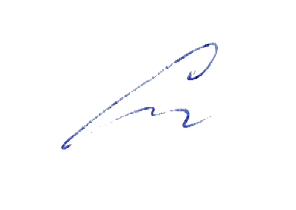 Сластихина Н.П.______«30» августа 2021 г.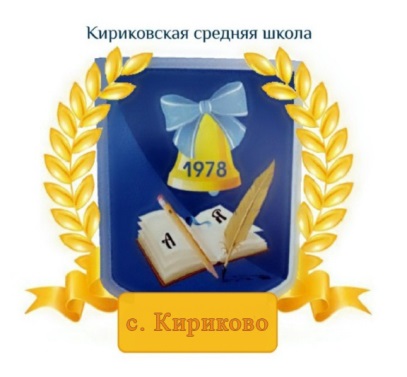 УТВЕРЖДАЮ:Директор муниципального бюджетного 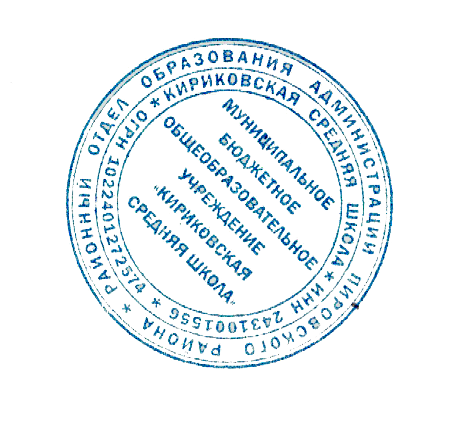 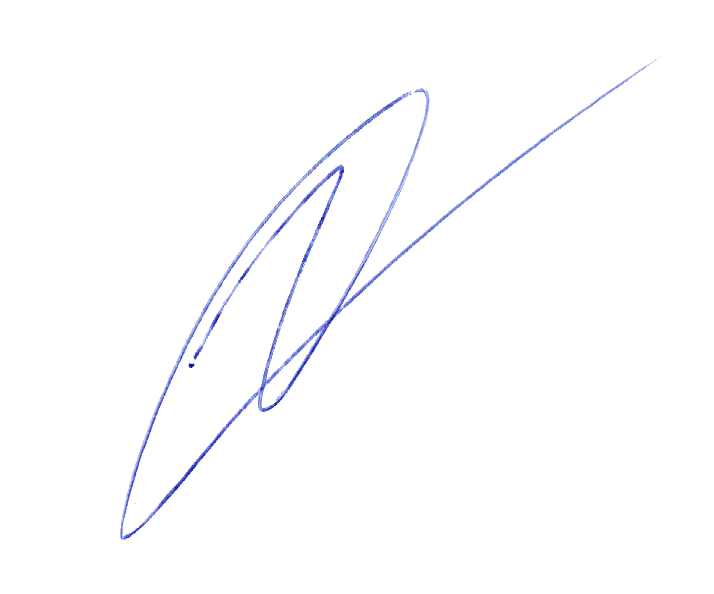 общеобразовательного учреждения «Кириковская средняя школа» Ивченко О.В. _______«30» августа 2021 г.№ п/пРазделРазделКол-во часов№ п/пРазделРазделКол-во часов№ п/пРазделРазделКол-во часов1.Устное народное творчество Устное народное творчество 162.Басни Басни 53.Произведения А.С. Пушкина Произведения А.С. Пушкина     114.Стихи русских поэтовСтихи русских поэтов45.Произведения Л.Н.Толстого Произведения Л.Н.Толстого 116.Произведения Н.А. Некрасова Произведения Н.А. Некрасова 77.Произведения А.П.Чехова Произведения А.П.Чехова 78.Произведения Д.Н. Мамина- Сибиряка Произведения Д.Н. Мамина- Сибиряка 59.Произведения А. И. Куприна Произведения А. И. Куприна 710.Произведения С.А. Есенина Произведения С.А. Есенина 611.11.Произведения                     К.Г.        Паустовского                                           712.Произведения С.Я Маршака Произведения С.Я Маршака 1613.Рассказы Л.Пантелеева Рассказы Л.Пантелеева 714.Произведения А.П.Гайдара Произведения А.П.Гайдара 615.Произведения М.М. Пришвина Произведения М.М. Пришвина 516.Произведения зарубежных писателей Произведения зарубежных писателей 6Итого:Итого:136 часов№п\пНазвание раздела/темыКол-во часовДатаУстное народное творчество (16 часов)Устное народное творчество (16 часов)Устное народное творчество (16 часов)Устное народное творчество (16 часов)1.Загадки. Какие бывают загадки. Загадка-сказка. В. Даль «Старик-годовик».101.09.20212.Пословицы. Какие бывают пословицы. Дополнительное чтение Загадки, пословицы.102.09.20213.О присказках. Русские народные сказки. «Самое дорогое».106.09.20214.Русские народные сказки. «Про Ленивую и Радивую».107.09.20215.Слушание и работа с детскими книгами. Сказки о животных. «Лиса и Котофей Иванович», «Дрозд Еремеевич».108.09.20216.Сказки с загадками. «Дочь-семилетка». 109.09.20217.Волшебные сказки. «Царевич Нехитёр-Немудёр». О присказках.113.09.20218.Волшебные сказки. «Царевич Нехитёр-Немудёр». Русская народная сказка. 114.09.20219.Слушание и работа с детскими книгами. Дополнительное чтение. «Умная внучка» «Хозяин ветров»115.09.202110.Скороговорки. Потешки. Повторение. Малые жанры фольклора.116.09.202111.Обобщение по разделу «Устное народное творчество». Проверьте себя.120.09.202112.Былины. «Добрыня и Змея»121.09.202113.Былина. «Илья Муромец и Соловей-разбойник»22.09.202114.Былины. «Алёша Попович и Тугарин Змеёвич», «Вольга и Микула».123.09.202115.Слушание и работа с детскими книгами. Дополнительно чтение «Про Добрыню Никитича и Змея Горыныча», «Первый бой Ильи Муромца».127.09.202116.Урок-обобщение по теме «Былины» Проверь себя. 128.09.2021Басни  (5 часов)Басни  (5 часов)Басни  (5 часов)Басни  (5 часов)17.Эзоп. «Лисица и виноград». И.А. Крылов «Лисица и виноград».Сравнение басен 129.09.202118.И.А. Крылов. «Ворона и Лисица». Дополнительное чтение. Эзоп. «Ворон и Лисица» Сравнение басен 130.09.202119.Дополнительное чтение: И.А. Крылов "Волк и Ягненок". 104.10.202120.Слушание и работа с детской книгой. Дополнительное чтение: басни Эзопа "Голубь, который хотел пить", "Бесхвостая Лиса".105.10.202121.Урок-обобщение по разделу «Басни». Проверь себя.106.10.2021Произведения А.С. Пушкина (11часов) Произведения А.С. Пушкина (11часов) Произведения А.С. Пушкина (11часов) Произведения А.С. Пушкина (11часов) 22.А.С. Пушкин "У лукоморья дуб зеленый…".107.10.202123.Дополнительное чтение: А.С Пушкин "Руслан и Людмила".      111.10.202124.А.С Пушкин "Сказка о царе Салтане…"112.10.202125.А.С Пушкин "Сказка о царе Салтане…"113.10.202126.А.С Пушкин "Сказка о царе Салтане…114.10.202127.Слушание и работа с детской книгой. «Сказка о мёртвой царевне и семи богатырях».  118.10.202128.Дополнительное чтение:"Сказка о попе и о работнике его Балде" Э. Бабаев "Там лес и дол видений полны…" 119.10.202129.А.С. Пушкин.  "Вот север, тучи нагоняя,…", "Зимний вечер". Сравнение стихотворений.120.10.202130.А.С. Пушкин "Няне».  121.10.202131.Урок - викторина. Обобщение по разделу «Произведения А.С. Пушкина». 125.10.202132.Проверь себя. Проверка сформированности учебной и читательской деятельности.126.10.2021Стихи русских поэтов: Ф.И. Тютчева, А.Н. Майкова, А.А. Фета (4 часа)Стихи русских поэтов: Ф.И. Тютчева, А.Н. Майкова, А.А. Фета (4 часа)Стихи русских поэтов: Ф.И. Тютчева, А.Н. Майкова, А.А. Фета (4 часа)Стихи русских поэтов: Ф.И. Тютчева, А.Н. Майкова, А.А. Фета (4 часа)33.Стихи Ф.И. Тютчева. "Есть в осени первоначальной…", "Чародейкою Зимою…"127.10.202134.А. Н. Майков «Осень».128.10.202135.Стихи А.А. Фета "Мама! Глянь-ка из окошка…", "Кот поет, глаза прищуря…»108.11.202136.Слушание и работа с детской книгой Стихи русских поэтовДополнительное чтение: И.А. Бунин «Листопад».109.11.2021Произведения Л.Н. Толстого (11 часов)Произведения Л.Н. Толстого (11 часов)Произведения Л.Н. Толстого (11 часов)Произведения Л.Н. Толстого (11 часов)37. Жанры произведений Л.Н. Толстого. Сказка «Два брата».110.11.202138. Л.Н. Толстой Басня «Белка и волк" Сравнение басни и сказки.Дополнительное чтение Л.Н. Толстой «Ореховая ветка».111.11.202139.Слушание и работа с детскими книгами. Дополнительное чтение:Л.Н. Толстой. "Работник Емельян и пустой барабан».115.11.202140.Дополнительное чтение: Л.Н. Толстой. "Работник Емельян и пустой барабан».116.11.202141.Л.Н. Толстой. "Лебеди", "Зайцы",117.11.202142.Дополнительное чтение Л.Н. Толстой «Лев и собачка».118.11.202143.Л.Н. Толстой "Прыжок".122.11.202144.Л.Н. Толстой «Прыжок».123.11.202145.Л.Н. Толстой Былина "Как боролся русский богатырь".124.11.202146.Слушание и работа с детской книгой. Дополнительное чтение:А. Сергеенко "Как Л.Н. Толстой рассказывал сказку об огурцах"125.11.202147.Обобщение по разделу «Произведения Л.Н. Толстого». Проверьте себя.129.11.2021Произведения Н.А. Некрасова (7 часов)Произведения Н.А. Некрасова (7 часов)Произведения Н.А. Некрасова (7 часов)Произведения Н.А. Некрасова (7 часов)48.Н.А. Некрасов "Крестьянские дети" (отрывок). "Мужичок с ноготок". 130.11.202149.Н.А. Некрасова "Крестьянские дети" (полный текст)Дополнительное чтение: Слушание и работа с детской книгой.  101.12.202150.Н. А. Некрасов «Славная осень…". 102.12.202151.Статья К.И. Чуковского «Зеленый Шум».106.12.202152.Стихи о природе.  Н.А. Некрасов "Мороз-воевода" (отрывок из поэмы " Мороз, Красный нос").107.12.202153.Слушание и работа с книгами К.И. Чуковский «О стихах Н. А. Некрасова».108.12.202154.Обобщение по разделу «Произведения Н.А. Некрасова.109.12.2021Произведения А.П. Чехова (7 часов)Произведения А.П. Чехова (7 часов)Произведения А.П. Чехова (7 часов)Произведения А.П. Чехова (7 часов)55.А.П. Чехов «Степь».Дополнительное чтение И.С. Тургенев «Лес и степь».113.12.202156.А.П. Чехов "Белолобый".114.12.202157.А.П. Чехов "Белолобый".115.12.202158.Дополнительное чтение …А. П. Чехов "Ванька". 116.12.202159.А. П. Чехов "Ванька". Дополнительное чтение: Н. Шер "О рассказах А.П. Чехова".120.12.202160.Слушание и работа с детскими книгами. Книги о животных.Дополнительное чтение: Л. Андреев. «Кусака».121.12.202161.Обобщение по разделу «Произведения А.П. Чехова» 122.12.2021Сказки зарубежных писателей (5 часов)Сказки зарубежных писателей (5 часов)Сказки зарубежных писателей (5 часов)Сказки зарубежных писателей (5 часов)62.Ш. Перро "Подарки феи.123.12.202163.Ц. Топелиус "Солнечный Луч в ноябре". 127.12.202164.«Сформированность учебной и читательской деятельности за 2 четверть»Комплексная работа.128.12.202165.Слушание и работа с детскими книгами зарубежных сказочников. Х.К. Андерсен "Снеговик",  Братья Гримм "Умная дочь крестьянская".129.12.202166.Урок-утренник «В мире волшебных сказок».130.12.2021Стихи русских поэтов (7 часов)67.И.С. Никитин "Русь".110.01.202268.И.С. Никитин "Утро».111.01.202269.И.З. Суриков "Детство».112.01.202270.Слушание и работа с детскими книгами стихов русских поэтов. Дополнительное чтение: И.С. Никитин "Помню я: бывало няня…113.01.202271.С.Д. Дрожжин «Привет», «Зимний день».117.01.202272.Слушание и работа с детскими книгами. Дополнительное чтение Ф.Н. Глинка. «Москва».118.01.202273.Обобщение по разделу «Стихи русских поэтов».Проверьте себя.119.01.2022Произведения Д.Н. Мамина - Сибиряка (6 часов)Произведения Д.Н. Мамина - Сибиряка (6 часов)Произведения Д.Н. Мамина - Сибиряка (6 часов)74.Д.Н. Мамин – Сибиряк «Приемыш».120.01.202275.Д.Н. Мамин - Сибиряк «Приемыш».124.01.202276.Слушание и работа с детскими книгами. Дополнительное чтение В.П. Астафьев «Стрижонок Скрип».125.01.202277. Д.Н. Мамин - Сибиряк "Умнее всех».126.01.202278.Слушание работа с детской книгой. Дополнительное чтение. Рассказ Д.Н. Мамина - Сибиряка «Постойко».127.01.202279.Д.Н. Мамин - Сибиряк «Постойко» Проверь себя «Произведения Д.Н. Мамина - Сибиряка».131.01.2022Произведения А.И. Куприна (7 часов)Произведения А.И. Куприна (7 часов)Произведения А.И. Куприна (7 часов)80.Произведения А.И. Куприна. Рассказ «Синяя звезда». 101.02.202281.Произведения А.И. Куприна. Рассказ «Синяя звезда» (продолжение).102.02.202282.Произведения А.И. Куприна. Рассказ «Синяя звезда» (окончание).103.02.202283.Произведения А.И. Куприна. Рассказ «Барбос и Жулька».107.02.202284.Рассказ «Барбос и Жулька» (окончание) Дополнительное чтение. «Собачье счастье».108.02.202285.Слушание и работа с детскими книгами о животных. Дополнительное чтение А.И. Куприн «Ю-ю»109.02.202286.Урок-обобщение по разделу. «Произведения А.И. Куприна» Проверьте себя.110.02.2022Произведения К.Г. Паустовского (16 часов)Произведения К.Г. Паустовского (16 часов)Произведения К.Г. Паустовского (16 часов)Произведения К.Г. Паустовского (16 часов)87.Стихи С.А. Есенина. Стихи о Родине (отрывки); «Я покинул родимый дом…».114.02.202288.Стихи С.А. Есенина. «Нивы сжаты, рощи голы…»115.02.202289.Стихи С.А. Есенина «Берёза». Дополнительное чтение. Стихи о берёзе (отрывки).116.02.202290.Стихи С.А. Есенина. «Бабушкины сказки».117.02.202291.*Слушание и работа с детскими книгами стихов русских поэтов. Дополнительное чтение С.А. Есенин «Топи да болота…», «Сыплет черёмуха снегом…»; И.С. Тургенев «Деревня».121.02.202292.Урок – обобщение по разделу «Стихи С.А. Есенина»Проверьте себя.122.02.202293.Библиотечный урок. Стихи русских поэтов. 124.02.202294.К. Г. Паустовский «Стальное колечко».128.02.202295.К. Г. Паустовский «Стальное колечко».101.03.202296.Сказка «Стальное колечко».102.03.202297.Юмористические рассказы. К.Г. Паустовский «Кот-ворюга».103.03.202298.К.Г. Паустовский «Кот-ворюга».109.03.202299.Научно - познавательные рассказы. К.Г. Паустовский «Какие бывают дожди».110.03.2022100.Дополнительное чтение К. Г. Паустовский  «Заячьи лапы».114.03.2022101.Паустовский  «Заячьи лапы».115.03.2022102.*Слушание и работа с книгами К.Г. Паустовского. Дополнительное чтение. «Теплый хлеб».116.03.2022Произведения С.Я. Маршака. (7 часов)Произведения С.Я. Маршака. (7 часов)Произведения С.Я. Маршака. (7 часов)Произведения С.Я. Маршака. (7 часов)103.Дополнительное чтение. И.С. Тургенев. «Воробей».117.03.2022104.Обобщение по разделу «Произведения К.Г. Паустовского»Проверьте себя128.03.2022105.Урок-утренник «Моя любимая книга».129.03.2022106.Произведения С.Я. Маршака. Стихотворение «Урок родного языка».130.03.2022107.Произведения С.Я Маршака,  Стихотворение «Ландыш».131.03.2022108.Слушание и работы с книгами С.Я. Маршака. Дополнительное чтение Пьеса-сказка «Кошкин дом».104.04.2022109. «Произведения и книги С.Я Маршака»; В. Субботин. «С Маршаком».105.04.2022Произведения Л. Пантелеева (6 часов)Произведения Л. Пантелеева (6 часов)Произведения Л. Пантелеева (6 часов)Произведения Л. Пантелеева (6 часов)110.Произведения Л. Пантелеева о детях.  «Честное слово»106.04.2022111. Дополнительное чтение В.А. Осеева «Бабка». 107.04.2022112.Исторические рассказы Л. Пантелеева. Рассказ «Камилл и учитель».111.04.2022113.Л. Пантелеев. «Камилл и учитель».112.04.2022114.Слушание и работа с детской книгой. Дополнительное чтение. «Фенька», «Новенькая».113.04.2022115.Урок - обобщение по разделу «Произведения Л. Пантелеева» Проверьте себя.114.04.2022Произведения А.П. Гайдара (5 часов)Произведения А.П. Гайдара (5 часов)Произведения А.П. Гайдара (5 часов)Произведения А.П. Гайдара (5 часов)116.Произведения А.П. Гайдара о детях. Рассказ «Горячий камень».118.04.2022117.Произведения А.П. Гайдара о детях. Повесть «Тимур и его команда» (отдельные главы).119.04.2022118.А.П. Гайдар  Повесть «Тимур и его команда» (отдельные главы).120.04.2022119.Стихотворение С.В. Михалкова «Аркадий Гайдар». Очерк К.Г. Паустовского «Об Аркадии Петровиче Гайдаре».  121.04.2022120.Слушание и работа с детскими книгами о детях. Дополнительное чтение. В.Ю. Драгунский «Девочка на шаре».125.04.2022Произведения М.М. Пришвина (6 часов)Произведения М.М. Пришвина (6 часов)Произведения М.М. Пришвина (6 часов)Произведения М.М. Пришвина (6 часов)121.Произведения М.М. Пришвина. Очерк «Моя Родина».126.04.2022122.Произведения М.М. Пришвина о животных. Дополнительное чтение. Рассказ «Двойной след».127.04.2022123.Произведения М.М. Пришвина о животных. Рассказ «Выскочка».128.04.2022124.Рассказ-описание. М.М. Пришвин «Жаркий час». Дополнительное чтение. В.В. Бианки. «По следам».102.05.2022125.Урок-обобщение по разделу «Произведения М.М. Пришвина» Проверьте себя.103.05.2022 126.Промежуточная аттестация. Тестовая работа (работа с текстом).104.05.2022Произведения зарубежных писателей (10 часов)Произведения зарубежных писателей (10 часов)Произведения зарубежных писателей (10 часов)Произведения зарубежных писателей (10 часов)127.Дж. Лондон. «Волк».105.05.2022128.Дж. Лондон. «Волк». 109.05.2022129.Дж. Лондон. «Волк» (окончание).110.05.2022130.Э. Сетон-Томпсон. «Чинк».111.05.2022131.Э. Сетон-Томпсон. «Чинк».112.05.2022132.Э. Сетон-Томпсон. «Чинк». Контрольная работа (работа с тестом).116.05.2022133.Урок-обобщение по разделу «Произведения зарубежных писателей». Проверьте себя.117.05.2022134.Слушание и работа с детскими книгами зарубежных писателей.  Дж. Чиарди. «Джон Джей Пленти и кузнечик Дэн».  Статья Р. Сефа "О стихах Джона Чиарди.118.05.2022135.«Сформированность учебной и читательской деятельности за 4 четверть».119.05.2022136.Библиотечный урок "Летнее  чтение."123.05.2022